Экологические сказки для чтения детямКатя и божья коровка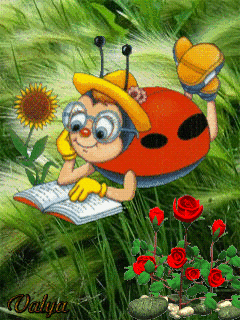 Эта история произошла с девочкой Катей.В летний полдень Катя, сняв туфли, бегала по цветущему лугу.Трава на лугу была высокая, свежая и приятно щекотала девочке босые ножки. А луговые цветы пахли мятой и мёдом. Кате захотелось поваляться на мягких травах и полюбоваться плывущими в небе облаками. Примяв стебли, она легла на траву и тотчас почувствовала, что по её ладони кто-то ползёт. Это была маленькая божья коровка с красной, словно отлакированной спинкой, украшенной пятью чёрными точками.Катя стала рассматривать красного жучка и вдруг услышала тихий приятный голосок, который произнёс:- Девочка, пожалуйста, не мни траву! Если хочешь побегать, порезвиться, то бегай лучше по тропинкам.- Ой, кто это? – удивлённо спросила Катя. – Кто со мной разговаривает?- Это я, божья коровка! – ответил ей тот же голосок.-Разве божьи коровки разговаривают? – ещё больше удивилась девочка.- Да, я умею говорить. Но говорю я только с детьми, а взрослые меня не слышат! – ответила божья коровка.- Понятно! – протянула Катя. – Но скажи, почему нельзя бегать по траве, ведь её так много! – спросила девочка, окинув взглядом широкий луг.- Когда бежишь по траве, то её стебельки ломаются, земля становится слишком твёрдой, не пропускает к корням воздух и воду, и растения погибают. Кроме того, луг – это дом многих насекомых. Ты такая большая, а мы маленькие. Когда ты бежала по лугу, насекомые очень волновались, повсюду раздавался сигнал тревоги: «Внимание, опасность! Спасайся, кто может!» - объяснила божья коровка.- Извини, пожалуйста, - сказала девочка, - я всё поняла, и буду бегать только по дорожкам.И тут Катя заметила красивую бабочку. Она весело порхала над цветами, а потом села на травинку, сложила крылышки и … исчезла.- Куда делась бабочка? – удивилась девочка.- Она здесь, но стала для тебя незаметной. Так бабочки спасаются от врагов. Я надеюсь, Катюша, что ты не собираешься ловить бабочек и становится врагом?- Нет! Нет! – вскрикнула Катя и добавила: - Я хочу быть другом.- Ну и правильно, - заметила божья коровка, - у бабочек есть прозрачный хоботок, и через него, словно через соломинку, они пьют цветочный нектар. А, перелетая с цветка на цветок, бабочки переносят пыльцу и опыляют растения. Поверь мне, Катя, цветам очень нужны бабочки, пчёлы и шмели – ведь это насекомые-опылители.- Вот и шмель! – сказала девочка, заметив на розовой головке клевера большого полосатого шмеля. Его трогать нельзя! Он может укусить!- Конечно! – согласилась божья коровка. – У шмеля и пчёл есть острое ядовитое жало.- А вот ещё шмель, только поменьше, - воскликнула девочка.- Нет, Катюша. Это не шмель, а осовидная муха. Она окрашена так же, как осы и шмели, но совсем не кусачая, у неё и жала нет. Но птицы принимают её за злую осу и пролетают мимо.- Ого! Какая хитрая муха! – удивилась Катя.- Да, все насекомые очень хитрые, - с гордостью произнесла божья коровка.В это время в высокой траве весело и звонко застрекотали кузнечики.- Кто же это стрекочет? – спросила Катя.- Это кузнечики, - объяснила божья коровка.- Мне бы хотелось увидеть кузнечика!Словно услышав слова девочки, кузнечик высоко подпрыгнул в воздухе, и его изумрудная спинка ярко сверкнула. Катя протянула руку, и кузнечик в тот же миг упал в густую траву. Увидеть его в зелёных зарослях было невозможно.- А кузнечик-то тоже хитрец! Его не найдёшь в зелёной траве, как чёрную кошку в тёмной комнате, - засмеялась девочка.- Видишь стрекозу? – спросила божья коровка у Кати. – Что ты можешь сказать о ней?- Очень красивая стрекоза! – отозвалась девочка.- Не только красивая, но и полезная! Ведь стрекозы прямо на лету ловят комаров и мух.Долго беседовала Катя с божьей коровкой. Она увлеклась разговором и не заметила, как наступил вечер.- Катя, ты где? – услышала девочка голос мамы.Она осторожно посадила божью коровку на ромашку, вежливо попрощалась с ней:- Спасибо, милая божья коровка! Я узнала много нового и интересного.- Почаще приходи на луг, и я расскажу тебе ещё кое-что о его обитателях, - пообещала ей божья коровка.